CURRICULUM VITAE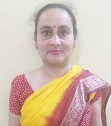 Dr. VIJAY LAXMI TYAGIVill. Mundet Post. Manglour Roorkee-247667Dist. Haridwar(U.K) Mob:- +91 9411373757,9557908600                                 Email id - vltyagi2000@gmail.comCARRER OBJECTIVE:Looking for a challenging and satisfying career opportunity in a congenial working environment and prospects for continuation of professional learning and growth along with the progression of origination.EDUCATIONAL QUALIFICATION:High school passed with 55.8% (U.P) Board.Intermediate passed with 53.4% (U.P) Board.Graduation (BA) passed with 62% C.C.S University Meerut.Post Graduation (MA) passed with 59% Gurukul Kangri University Haridwar.CTE passed From IGNUO Delhi.B.ed passed with 61%, 72% (HNB) University Gharwal.Ph.D passed From (C.C.S) University Meerut 2014.THEMATIC JOURNAL OF INDIA LITERATUREA peer- reviewed International research journal ISSN 2231- 4865 june 2012.vKEATS’ PICTORIAL POWER IN HIS POEMS WITH THE REFERENCE OF SADSYA MULAKAAKARAS(FIGURES BASED ON SIMILARITY) Alka Rastogi & Vijay Laxmi Tyagi 95- 97Sounenir national seminar sponsor by UGC on “Eastern and western aesthetic thinking” 2009, December 2009 Keats pictorial power in his odes with special reference to virodhagarbha lamakaras( figurs based on different) Alka Rastogi vijay Laxmi TyagiIndian Ethos ISSN reference of SADSYAMULAKALAAKARARAS (figure based on similarity) Alka Rastogi & Vijay Laxmi Tyagi 95- 97.COMPUTER SKILLS:Basic knowledge of computer.English typing.WORK EXPERIENCES2001-2003 Working From Tarun Himalaya school Ranipur Haridwar .2004 December - Continue Teaching.H.R Public School 10+2 Laksar Haridwar.H.R Degree college Laksar haridwar .Methodist Girls (PG) College Roorkee.Attend seminar 3 Gurukul kagri & 2 CCS University Meerut.REFERENCE : Dr. Amrita shrivastav Principal Methodist Girls (PG) College Roorkee haridwar.Meenakshi  Aggarwal H.R.P. School Laksar haridwar.PERSONAL DETAILS:Husband Name                      Sanchit TyagiDate of Birth                          20/03/1977Gender                                    FemaleLanguage known                   Hindi & EnglishDECLARATION:Thereby declare that the above-mentioned information is correct up to my knowledge and I bear the responsibility for the correctness of the above-mentioned particulars.Date......Place......                                                                                                              Dr. Vijay Laxmi Tyagi